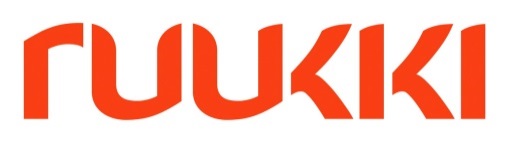 24 августа 2015, Москва Компания Ruukki приняла участие в благотворительном велопробеге «СПОРТ ВО БЛАГО»Ежегодный благотворительный велопробег «Спорт во благо» в поддержку детей с синдромом Дауна прошел в Калужской области 22 августа. Благотворительный фонд «Даунсайд Ап» организует велопробег с целью привлечь внимание к проблеме детей с особенностями развития, а также собрать средства для программ ранней помощи таким детям – в стоимость регистрации входит также благотворительный взнос.Велотрек, стартовавший в парке «Этномир», проходил по дорогам Боровского района области. Калужский этап велопробега прошел под девизом «РаcСТОяние доСТОйное наСТОйчивых!» В этом году благотворительное мероприятие отмечает свой юбилей. Уже в 20 раз участникам предстояло не только преодолеть дистанцию длиной 100 километров за 1 день, но и выполнить специальные задания.  Традиционно в каждую корпоративную команду от компании входит один представитель «Даунсайд Ап»: родственник ребенка с синдромом Дауна или взрослый с синдромом Дауна. Организаторы считают, что это самый лучший способ сблизиться и понять, как вместе помочь детям.От компании Ruukki участвовали Александр Побережский и Андрей Добренков.   Велопробег подразумевает не только спортивные мероприятие, а также участие в различных активностях, за которые начисляются баллы: 1. Имидж команды: командный дух и творческий подход к униформе команды. Оценивается организаторами по системе: 3 – высший балл, 1- низший балл2.       Общий километраж – учет километров, которые проедет каждый член команды за день. Самое трудное, но важное, на этом этапе – уметь поддержать каждого члена команды и быть готовым принять его решение о том, что он/она не едет на велосипеде какой-то участок дороги. В исключительных случаях организаторы в целях обеспечения безопасности участников оставляют за собой право «пересадить» велосипедиста в автобус, если он очень отстал от основной группы. В этом случае с команды также будут вычтены километры. Наибольшее количество баллов получает команда, которая проехала весь маршрут в полном составе.New! Индульгенция. Команда может «выкупить» штрафные километры у «Даунсайд Ап» внесением пожертвования. 1 км - 50 рублей 3.       New! «Сын/дочь полка». Наша работа – забота о детях.  Каждой команде в этом году придется испытать радости и горести материнства. Участником каждой команды станет малыш. Ваша задача проехать вместе с ребенком 100 километров. Помните, что с маленькими детьми нужно вести себя как с маленькими детьми: заботиться, беречь от плохой погоды, холить и лелеять. Не забудьте одеть вашего участника команды и дать ему имя. Оценивать внешний вид ваших малышей мы будем на старте у Этномира в импровизированных яслях. Можно взять игрушечную коляску. Голосовать будут сами команды! 4.       New! «Лучший костюм». На последней остановке маршрута один участник команды одевается в костюм, подготовленный командой.  Тематика костюма «+/-20». Самое главное условия подготовки костюма – его безопасность: он не должен ограничивать видимость велосипедисту и колонне, не иметь элементов, которые могут попасть в движущиеся детали велосипеда. Оценивать костюмы друг друга команды будут самостоятельно. 5.       «Лучшее фото». Участники компании готовят фото в тематике «Все на вело ради доброго дела!» размещают его в социальных сетях. Компании, фотографии которых, наберут большее количество лайков, станут победителями данного этапа. Итоги будут подведены 20 августа, когда капитан команды пришлет скриншоты фотографии в соц.сетях, а мы подсчитаем количество лайков. О благотворительном фонде Даунсайд Ап«Даунсайд Ап» - некоммерческая организация, зарегистрированная в России 17 лет назад и занимающаяся в большой степени помощью семьям, воспитывающим детей с синдромом Дауна, а также информированием людей об этом заболевании. Существует «Даунсайд Ап» исключительно за счет пожертвований.